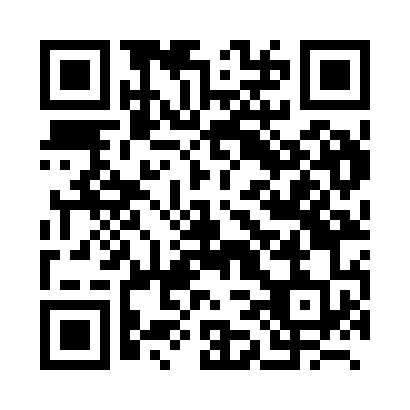 Prayer times for Couillet, BelgiumWed 1 May 2024 - Fri 31 May 2024High Latitude Method: Angle Based RulePrayer Calculation Method: Muslim World LeagueAsar Calculation Method: ShafiPrayer times provided by https://www.salahtimes.comDateDayFajrSunriseDhuhrAsrMaghribIsha1Wed3:546:171:395:419:0311:152Thu3:516:151:395:429:0411:183Fri3:486:131:395:429:0611:204Sat3:456:111:395:439:0711:235Sun3:416:101:395:449:0911:266Mon3:386:081:395:449:1011:297Tue3:356:061:395:459:1211:328Wed3:316:051:395:459:1311:359Thu3:286:031:395:469:1511:3810Fri3:246:021:395:479:1611:4111Sat3:236:001:395:479:1811:4412Sun3:235:581:395:489:1911:4613Mon3:225:571:395:489:2111:4714Tue3:225:561:395:499:2211:4815Wed3:215:541:395:499:2411:4816Thu3:205:531:395:509:2511:4917Fri3:205:511:395:509:2611:5018Sat3:195:501:395:519:2811:5019Sun3:195:491:395:529:2911:5120Mon3:185:481:395:529:3111:5121Tue3:185:461:395:539:3211:5222Wed3:185:451:395:539:3311:5323Thu3:175:441:395:549:3411:5324Fri3:175:431:395:549:3611:5425Sat3:165:421:395:559:3711:5426Sun3:165:411:395:559:3811:5527Mon3:165:401:395:569:3911:5628Tue3:165:391:405:569:4011:5629Wed3:155:381:405:569:4211:5730Thu3:155:371:405:579:4311:5731Fri3:155:371:405:579:4411:58